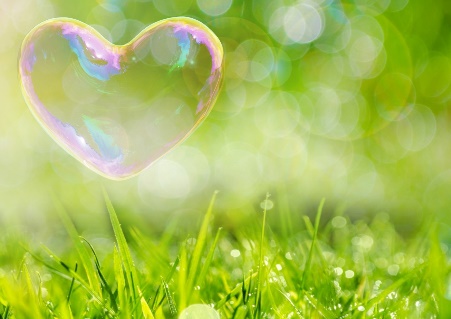 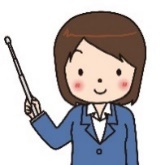 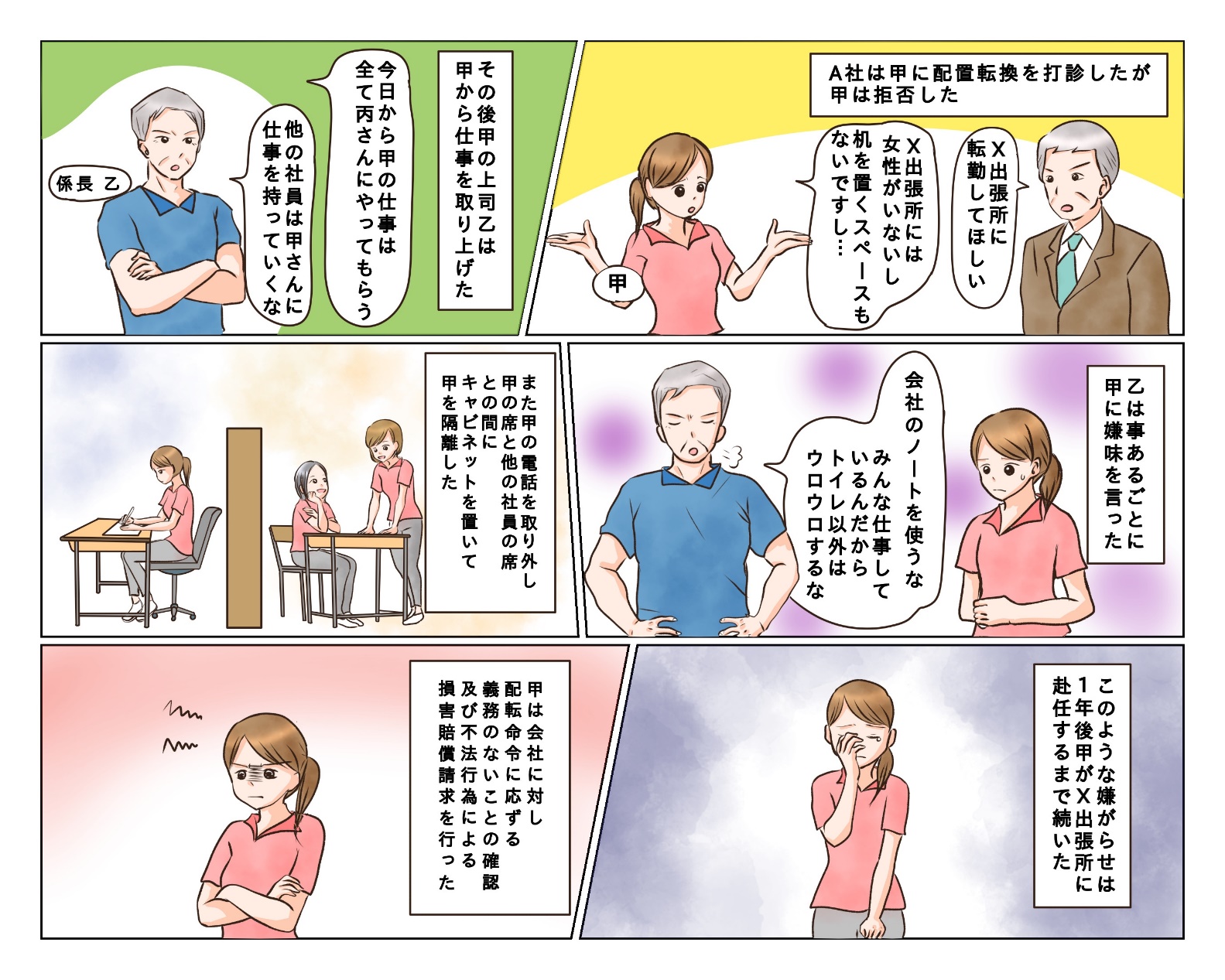 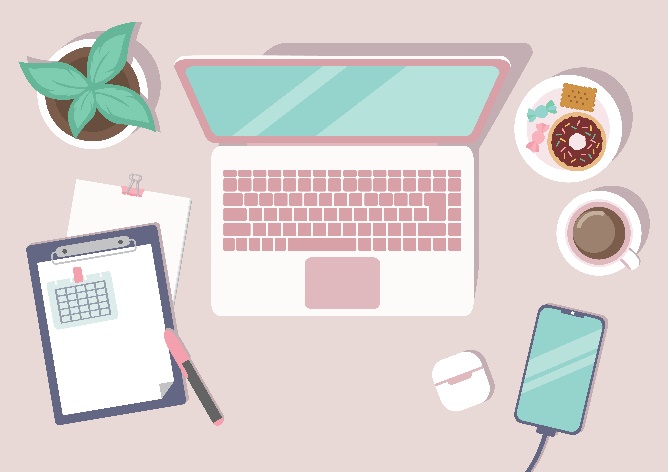 皆さんはスマートフォンやタブレット、パソコンなどを一日に何時間ぐらい使っていますか？　仕事で一日パソコンとにらめっこをして、家に帰ってからも、ちょっと時間が空いたときに 気がつけばスマートフォンに手を伸ばしていた、という方も多いのではないでしょうか。これらの機器はブルーライトの放出量が多く、目の疲れ、首や肩のコリをまねく他、サーカディアンリズムを狂わせて、睡眠障害をまねくこともあります。また、最近はインターネット依存、スマホ依存、ゲーム依存などという言葉も耳にするようになりました。夜遅くまでのゲームプレイやSNS閲覧が生活のリズムを乱し、睡眠不足や集中力の低下などを招くリスクがあります。実際、国内の高校生295人を対象にした「携帯電話の過剰使用と不眠症・うつ病」との関係に関する研究では、携帯電話の長時間の使用が、不眠症やうつ病に関連していると報告されています。疲れている時こそ、移動中はスマホを見ない、寝る前にパソコンは使わないなど、デジタルツールを意識的に遠ざけることを考えてみてください。